О внесении изменений в Постановление №308 от 29.12.2018г. Администрации Истоминского сельского поселения «Об утверждении плана реализации муниципальной программы «Охрана окружающей среды и рациональное природопользование» на 2019 год. В соответствии с Бюджетным законодательством Российской Федерации, Постановлением Администрации Истоминского сельского поселения № 166 от 01.08.2018 «Об утверждении порядка разработки, реализации и оценки эффективности муниципальных программ Истоминского сельского поселения»,ПОСТАНОВЛЯЮ: Внести изменения в план реализации муниципальной программы «Управление имуществом Истоминского сельского поселения» на 2019 год (далее – план реализации) согласно приложению, к настоящему постановлению. Сектору экономики и финансов   администрации Истоминского сельского поселения обеспечить исполнение плана реализации, указанного в пункте 1 настоящего постановления.Настоящее постановление подлежит размещению на официальном сайте поселения, и опубликованию в периодическом печатном издании Истоминского сельского поселения «Вестник»Контроль за исполнением настоящего постановления возложить на заместителя главы администрации Истоминского сельского поселения Кудовба Д.А.Глава администрации Истоминского сельского поселения                                                    О.А. КалининаПриложение к постановлению от 01.11.2019г. № 253План реализации муниципальной программы «Охрана окружающей среды и рациональное природопользование» на 2019 год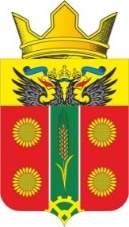 РОСТОВСКАЯ ОБЛАСТЬ АКСАЙСКИЙ РАЙОНАДМИНИСТРАЦИЯ ИСТОМИНСКОГО СЕЛЬСКОГО ПОСЕЛЕНИЯПОСТАНОВЛЕНИЕ01.11.2019                                 х. Островского                                          №253№Наименование подпрограммы, основного мероприятия, контрольного события программыОтветственный исполнитель, соисполнитель, участник программыОжидаемый результат (краткое описание)Срок реализацииОбъем ресурсного обеспечения (тыс. руб.)Объем ресурсного обеспечения (тыс. руб.)Объем ресурсного обеспечения (тыс. руб.)Объем ресурсного обеспечения (тыс. руб.)Объем ресурсного обеспечения (тыс. руб.)№Наименование подпрограммы, основного мероприятия, контрольного события программыОтветственный исполнитель, соисполнитель, участник программыОжидаемый результат (краткое описание)Срок реализацииВсегоФедеральный бюджетОбластной бюджетМестный бюджетВнебюджетные источники123456789101.Мероприятия по охране окружающей средыАдминистрация Истоминского сельского поселенияСодержание и расширение границ зоны зеленых насажденийВ течении года0,00,00,00,00,02.Мероприятие по формированию комплексной системы управления отходами на территории поселенияАдминистрация Истоминского сельского поселенияРешение проблем сбора, вывоза бытовых отходов, ликвидация местнесанкционированного размещения отходовВ течении всего года999,00,00,0999,00,03Контрольное событие Муниципальной программы: первый этап перехода на контейнерную систему сбора твердых коммунальных отходовАдминистрация Истоминского сельского поселенияПереход на контейнерный сбор твердых коммунальных отходов от населенияВ течении всего годаХХХХХ4Итого:999,00,00,0999,00,0